INFORMED CONSENT AND ASSUMPTION OF RISK AGREEMENT(To be executed by Participants under the Age of Majority)Participant’s Name:  	This is a binding legal agreement. Clarify any questions or concerns before signing. In consideration of the opportunity to participate as a Participant in the spectating, orientation, instruction, training, participation in the sport of baseball, related baseball disciplines, activities, programs, travel to and from competitive events and associated non- competitive events, including the services of and offered (the “Activities”) by Baseball Alberta its respective, directors, officers, committee members, members, employees, coaches, volunteers, officials, participants, governing body, agents, sponsors, owners/operators of the facilities in which the Activities take place, and representatives (collectively the “Organization”) the undersigned, being the Participant and the Participant’s Parent/Guardian (collectively the “Parties”), acknowledge and agree to the following terms:Description of RisksThe Participant and the Participant’s Parent/Guardian understand and acknowledge the following risks dangers and hazards (the “Risks”) of the Activities and related disciplines which include without limitation:strenuous and demanding physical exertion, strenuous cardiovascular workouts, rapid movements, exertion and tension on various muscle groups which may cause serious in jury to virtually all bones, joints, ligaments, muscles, tendons and other aspects of the Participant’s body or the Participant’s general health and well being.Concussion or other related head injuries including but not limited to closed head injury or blunt head trauma.Loss of or damage to equipment/property.Exposure to contaminants, contagions, the SARS-CoV-2 Virus or other viruses or pathogens;Exposure to extreme conditions and circumstances.Contact with other participants, officials, administrators, spectators, or other natural or manmade objects, dangers arising from adverse weather conditions, imperfect field of play conditions, equipment failure or malfunction, inadequate safety measures and participants of varying skill levels.The Activities have foreseeable and unforeseeable inherent risks, hazards and dangers that no amount of care, caution or expertise can eliminate, including without limitation, the potential for serious bodily injury, sickness, disease, contagion including but not limited to the SARS-CoV-2 Virus, COVID-19, permanent disability, paralysis, loss of life.The Organization may offer or promote online programming (such as webinars, remote conferences, workshops, and online training) which have different foreseeable and unforeseeable risks than in-person programming.The Participant and the Participant’s Parent/Guardian understand that these Risks may be caused in whole or in part by the Participant’s own actions or inactions, the actions or inactions of others participating in or present during the Activities, or the negligent acts or omissions of the Organization.We have read and agree to be bound by paragraphs 1-5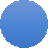 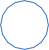 Terms and AttestationThe Participant and the Participant’s Parent/Guardian attest, acknowledge and agree:That the Participant is in good physical and mental condition to participate in the Activities.The Participant will comply with the rules and regulations for participation in the Activities including those that are a condition of use of the facility or venue in which the Activities occur.The Participant and the Participant’s Parent/Guardian will comply with all rules and regulations of the Organization, Canada, Alberta and Public Health concerning matters of health and safety and specifically as they relate to the SARS-CoV-2 Virus and COVID-19.If the Participant observes a significant hazard or risk, the Participant will remove themselves from participation in the Activities and report the hazard or risk to the attention of an Organization representative immediately.That the Organization does not undertake to provide health, accident, disability, hospitalization, personal property or other insurance for the Participant.When the Participant practices or trains in the Participant’s own space, the Participant is responsible for the surroundings and the location and equipment that the Participant selects.That it is the Participant and the Participant’s Parent/Guardian’s sole responsibility to assess whether any Activities are too difficult for the Participant. By the Participant commencing an Activity, they acknowledge and accept the suitability and conditions of the Activity; andThat the Participant and the Participant’s Parent/Guardian are responsible for the choice of the Participant’s safety equipment, if required or recommended, and the secure fitting of the safety equipment.We have read and agree to be bound by paragraphs 6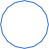 Release of LiabilityThe Participant and the Participant’s Parent/Guardian hereby expressly assumes all such Risks and responsibility for any damages, liabilities, losses including loss of income, expenses, or related loss which they incur as a result of the Participant’s participation in the Activities.JurisdictionThe Parties agree that in the event that they file a lawsuit against the Organization, they agree to do so solely in the province of Alberta, Canada and they further agree that the substantive law of the Province of Alberta will apply without regard to conflict of law rules and that this Agreement may be raised as a defence to such action.SeverabilityThe Parties further agrees that if any portion of this agreement is found to be void or unenforceable the remaining sections of the document shall remain in full force and effectWe have read and agree to be bound by paragraphs 7-9AcknowledgementThe Participant and the Participant’s Parent/Guardian acknowledge that they have read this agreement and understand it, that they have executed this agreement voluntarily, and that this Agreement is to be binding upon themselves, their heirs, their spouses, parents, guardians, next of kin, executors, administrators and legal or personal representatives. The Participant and the Participant’s Parent/Guardian further acknowledge by signing this agreement they have waived the right to maintain a lawsuit against the Organization on the basis of any claims from which they have released herein.Name of Participant (print)	Signature of Participant	Date of BirthName of Parent or Guardian (print)	Signature of Parent or Guardian	Date